Конспект НОД для детей 3-4 лет:Тема: Знакомство с комнатными растениямиЦель: создать атмосферу радостного настроения;Задачи: Обучающая - учить узнавать и называть части растения;Развивающая - развивать сосредоточенность внимания и запоминания,Воспитательная - воспитывать способность переживать чувство радости от рассматривания растения и умения ухаживать за ним.Словарная работа: активизировать речь детей словами «корень, стебель, листья, цветок»Предварительная работа: рассматривание иллюстраций с комнатными растениями, чтение стихотворений и сказок о цветах, беседа о растениях.Методы: наглядный, словесный, практический.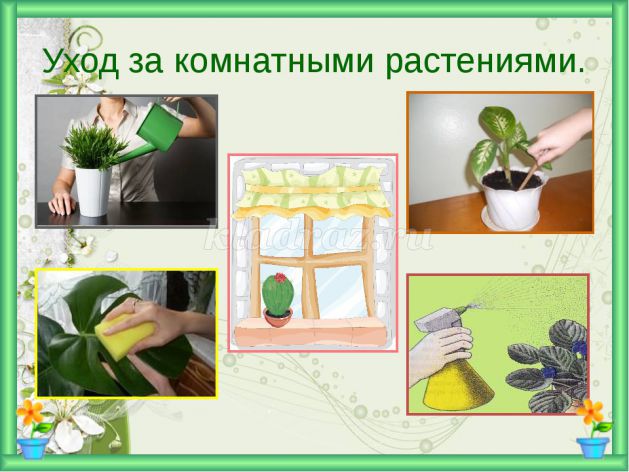 ХОД ЗАНЯТИЯ:Воспитатель: Предлагаю вам сегодня отправиться в путешествие. Вы согласны?Ответы.Воспитатель: А путешествие мы совершим в наш уголок природы. Отправляемся?Ответы.Воспитатель, вместе с детьми, стоят возле уголка природы. Воспитатель: Ребята вы заметили, что изменилось в нашем уголке природы?Ответы: Появились новые цветы.Воспитатель: Правильно. А кто из вас ребята принес эти цветочки?Дети отвечают.Воспитатель: А может Егорка знает, как называется цветок, который он принес?В ответ тишина.Воспитатель: А ты Катюша знаешь название своего цветка?Тоже в ответ тишина.Воспитатель: Ребята, цветок, который принес Егор – называется фикус, а цветок, который принесла Катюша – называется бегония. Красивые названия, правда?Ответы.Воспитатель: Посмотрите внимательно на эти цветы. Они похожи?Дети: листочки зеленого цвета, растут в земле, на одном цветке есть цветочки, а на втором нет…Воспитатель: Молодцы, но обратите внимание, листочки похожи на наших цветах?Дети: нет.Воспитатель: Чем они отличаются?Ответы: на одном цветке они с узором, а на втором просто овальные.Воспитатель: А как вы думаете, на ощупь они разные или одинаковые?Дети: мнения детей расходятся.Воспитатель: Давайте мы с вами потрогаем листочки на наших цветочках, и убедимся разные или одинаковые листочки?Дети отвечают: разные на ощупь, на одном цветке гладкие, а на другом пупырчатые, одни сухие, вторые влажные.Воспитатель: Ребята, а цветы, которые растут у вас дома, как называются?Дети: комнатные.Воспитатель: А они могут расти в лесу, на лугу?Дети: нет.Воспитатель: А почему комнатные растения не могут жить в другом месте?Дети: оно же комнатное и может жить только в доме и тепле. Оно нуждается в заботе и уходе.Воспитатель: А как вы думаете, в какой заботе нуждаются комнатные цветы?Дети: Его нужно поливать, рыхлить землю, мыть листочки от пыли.Воспитатель: Предлагаю рассмотреть внимательно наши цветочки. Кто знает, как называются части из которого, состоит растение, а точнее, нужно назвать части, из которого состоят наши цветочки?В ответ тишина.Воспитатель рассказывает детям, что у каждого растения есть: корень, стебель, листья, цветок, для чего они служат растению.Воспитатель: приглашаю вас немного отдохнуть, небольшая физминутка:Физминутка.Говорит цветку цветок.Говорит цветку цветок:«Подними-ка свой листок».(дети поднимают и опускают руки)Выйди на дорожкуДа притопни ножкой(дети шагают на месте, высоко поднимая колени)Да головкой покачайУтром солнышко встречай(вращение головой)Стебель наклони слегка-Вот зарядка для цветка.(наклоны)А теперь росой умойся,Отряхнись и успокойся.(встряхивание кистями рук)Наконец готовы всеДень встречать во всей красе.Воспитатель: Немножко отдохнули, возвращаемся в наш уголок. Посмотрите на слотах возле цветов лежат разные предметы. Как вы думаете, для чего они нужны?Дети отвечают.Воспитатель: Конечно для ухода за растениями. Хотите ими поработать?Дети: да.Воспитатель: возьмите каждый по одному предмету в ручки, скажите, что вы взяли в руку, и что вы будете делать этим предметом, и зачем?Дети рассказывают, для чего нужен каждый предмет и что они будут делать.Воспитатель: Я вам предлагаю побыть немного садовниками или огородниками. Приступайте к своим обязанностям.Воспитатель: Молодцы, все. Давайте послушаем Аленку, зачем она рыхлили землю цветам?Ребенок рассказывает.Воспитатель: А теперь нам Феденька расскажет, зачем он поливал цветочки?Федя рассказывает.Воспитатель: вы все большие молодцы, потрудились от души. Давайте подведем итоги нашего мероприятия.Ребята вам понравилось наше занятие?Как называются цветы, о которых мы с вами сегодня беседовали?Где живут эти цветы?Зачем нужно ухаживать за цветами?Какого цвета цветы?Как называются части наших растений?Воспитатель: А теперь можно всем присесть на свои места и немного поиграть. Я вам на столы положили игры: «Разрезные картинки», «Собери целое из частей», «Дорисуй недостающую часть растению»Беседа для младшей группы. Что необходимо растению для роста? Как ухаживать за комнатными растениями?Цель:
- Закрепить названия комнатных растений ( герань, бегония алоэ, лилия, фиалка), правила и способы ухода за ними;
- Продолжать формировать умения выполнять трудовые поручения.
- Развивать внимание и наблюдательность;
- Развивать умение слушать, вступать в диалог;
- Воспитывать трудолюбие бережное отношение к растениям;
Материалы: совочки, кисточки, тряпочки, губки, лейки, палочки для рыхления , комнатные цветы.
Предварительная работа: 
- Чтение стихов, загадок о комнатных растениях;
- Рассматривание фото, иллюстраций о комнатных растениях;
- Рисование по теме «Комнатные растения».
Ход.
Воспитатель: Ребята, поздоровайтесь с гостями только глазами. Посмотрите на меня. Пусть ваши глаза на несколько секунд станут бабочками.
- «Бабочки летят»- поморгайте глазами сначала медленно, потом быстро
- Закройте глаза, откройте. 
- «Бабочки» медленно полетели вверх, вниз. 
- Закройте глаза, откройте.
Воспитатель: 
— Я загадаю загадку, вы отгадайте ее:
Воздух очищают,
Создают уют.
На окнах зеленеют
И зимой цветут.
Дети: комнатные растения.
Воспитатель: Для чего нам нужны комнатные цветы?
Дети: для красоты, уюта, они очищают воздух .
Воспитатель:
— Как вы думаете, живые ли комнатные растения?
— Почему? Докажите.
Дети: растут, дышат, пьют.
Воспитатель:
— Чем похожи комнатные растения?
Дети: у всех есть корень, стебель, листья, цветы.
Воспитатель:
— Что нужно всем растениям для роста?
Дети: свет, тепло, вода, воздух.

Физминутка «Цветы».
Говорит цветок цветку:
«Подними—ка свой листок.
Выйди на дорожку
Да притопни ножкой.
Да головкой покачай —
Утром солнышко встречай!
Стебель наклони слегка —
Вот зарядка для цветка.
А теперь умойся, отряхнись и успокойся.
Наконец готовы все день встречать во всей красе!
Вот какие красивые цветы!
(Дети выполняют движения согласно тексту)
Воспитатель: 
— Ребята, как вы думаете, за всеми комнатными растениями нужно ухаживать одинаково?
Дети: нет!
Дети ухаживают за растением. Воспитатель смотрит за уходом, помогает при необходимости. После ухода инвентарь убирают на место .
Воспитатель:
— Света, как ты будешь ухаживать за фиалкой?
Ребенок: фиалку нельзя опрыскивать, листья не любят воду, могут завянуть. Пыль осторожно удаляют кисточкой. 
Воспитатель:
— Даша, как ты будешь ухаживать за алоэ?
Ребенок: листья нужно мыть мокрой кисточкой, чтобы не обломать шипы.
Воспитатель:
— Илюша , вспомни как нужно рыхлить землю?
Ребенок: аккуратно, неглубоко у стебля, а с краю горшка можно глубже.
Воспитатель:
— Для чего нужно рыхлить землю?
Ребенок: чтобы хорошо проходила вода, корни дышали и хорошо росли.
Воспитатель:
— Стёпа, как правильно поливать растения?
Ребенок: носик лейки поставить на край горшка, лить по всей земле понемножку. Ждать пока вода впитается
Воспитатель:
— Ребята, вы хорошо потрудились. Полюбуйтесь нашими комнатными растениями. Какие они стали?
Дети: чистые, ухоженные, красивые, блестящие
Воспитатель:
— Что вы делали, чтобы цветы стали такими?
Дети: рыхлили землю, поливали. Обтирали листья, опрыскивали.
Воспитатель: Теперь мы знаем, как правильно ухаживать за растениями.Литература:Н. Е. Вераксы, Т. С. Комарова, М., А. Васильева Программа «От рождения до школы».Н. Е. Вераксы ФГТ в ДОУ. Комплексные занятия. Вторая младшая группа. Волгоград. Издательство «Учитель» 2012.О. В. Дыбина Занятия по ознакомлению с окружающим миром. М. Мозаика — Синтез 2012.Д.Н. Колдина «Лепка», «Рисование», «Аппликация» М. Мозаика — Синтез 2011.И.А. Лыкова «Изобразительная деятельность в детском саду» Младшая группа. ООО «Карапуз» М. 2007.Н.А. Виноградова, Н.В. Позднякова «Сюжетно-ролевые игры» М 2008.ГС. Швайко. «Игры и игровые упражнения по развитию речи» М. 2007.Ольга Дружкова «1000 весёлых загадок для детей» ООО АСТ 2000.Э.Я. Степаненкова «Сборник подвижных игр» Мозаика — Синтез М. 2011.Интернет ресурсы.Фотографии авторские, интернет — пользователь.П. Г. Саморукова «Как знакомить дошкольников с природой» (пособие для воспитателей детского сада). Москва. 1983.С.Н. Николаева «Юный Эколог» Система работы в младшей группе детского сада. М. Мозаика — Синтез. 2010.С. А. Веретенникова «Методика ознакомления детей с природой». М. 1995.С. Н. Николаева «Методика экологического воспитания дошкольников». М. 2000.Н. А. Рыжова «Наш дом – природа». М. «Карапуз» 2005..В. А. Дрязгунова «Дидактические игры для ознакомления дошкольников с растениями» М. 1981.